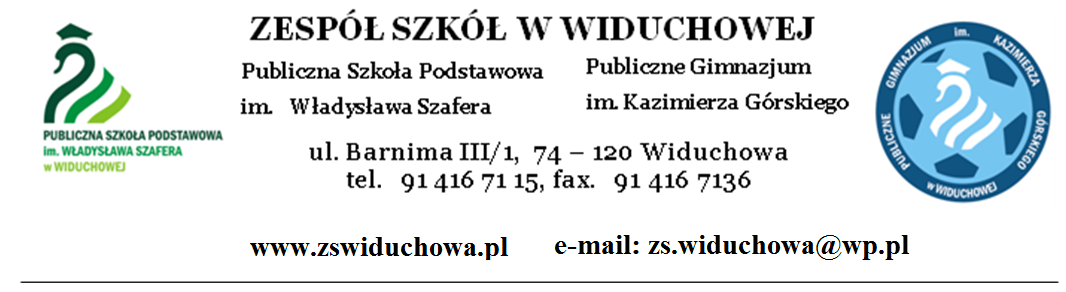 																					Widuchowa 10.01.2015Dyrektor – Stanisław DomaradzkiZespół Szkół w WiduchowejUl. Barnima III 174-120 Widuchowatel. 914167115zs.widuchowa@wp.plZapytanie ofertowe ( dotyczy zamówienia komputerów )I. ZAMAWIAJĄCYDyrektor – Stanisław DomaradzkiZespół Szkół w WiduchowejUl. Barnima III 174-120 WiduchowaII. OPIS PRZEDMIOTU ZAMÓWIENIA1.	Przedmiotem zamówienia są komputery o parametrach:2.	Zamawiający nie dopuszcza możliwości składania ofert częściowych.III. TERMIN WYKONANIA ZAMÓWIENIA	Termin wykonania przedmiotu zamówienia: do 15.02.2015r.IV. OPIS SPOSBU PRZYGOTOWANIA OFERTY	Oferta powinna być:	- opatrzona pieczątką firmową,	- posiadać datę sporządzenia, 	- zawierać adres lub siedzibę oferenta, numer telefonu, numer NIP,	- podpisana czytelnie przez wykonawcę,	- podana cena brutto zamawianego towaru.V. MIEJSCE ORAZ TERMIN SKŁADANIA OFERT1.	Oferta powinna być przesłana za pośrednictwem poczty elektronicznej na adres zs.widuchowa@wp.pl, lub osobiście dostarczona do dnia 29 stycznia 2015. 2.	Ocena ofert zostanie dokonana w dniu 30 styczeń 2015, a wyniki i wybór najkorzystniejszej oferty zostanie ogłoszony o godzinie 12:00 na stronie internetowej pod adresem www.e-bip.org.pl/zswiduchowa/3.    Oferty złożone po terminie nie będą rozpatrywane.4.  Oferent może przed upływem terminu składania ofert zmienić lub wycofać swoją    
        ofertę.5.	W toku badania i oceny ofert Zamawiający może żądać od oferentów wyjaśnień dotyczących treści złożonych ofert.6.    Zapytanie ofertowe zamieszczono na stronie: www.e-bip.org.pl/zswiduchowa/VI. OCENA OFERT	Zamawiający dokona oceny ważnych ofert na podstawie następujących kryteriów:	Cena - 100%VII. INFORMACJE DOTYCZĄCE WYBORU NAJKORZYSTNIEJSZEJ OFERTYO wyborze najkorzystniejszej oferty Zamawiający zawiadomi oferentów telefonicznie.VIII. DODATKOWE INFORMACJEDodatkowych informacji udziela Barbara Kwaśniak pod numerem telefonu 694000111 oraz adresem email: zs.widuchowa@wp.plProducent:DELL, HP, Lenovo, NEC, FSCProcesor:Core2Duo 3.0GHz      /lub więcej/Pamięć RAM:4GBDysk twardy HDD:120 GB HDD           /lub więcej/Napęd optyczny:DVDKarta graficzna:zintegrowanaKarta dźwiękowa:zintegrowanaKarta sieciowa:zintegrowanaMonitor:LCD 19”Gwarancja:12 miesięcyOprogramowanie:Windows 7 Proffessional – polska wersjaAkcesoria:Mysz, klawiatura, okablowanieSztuk:33